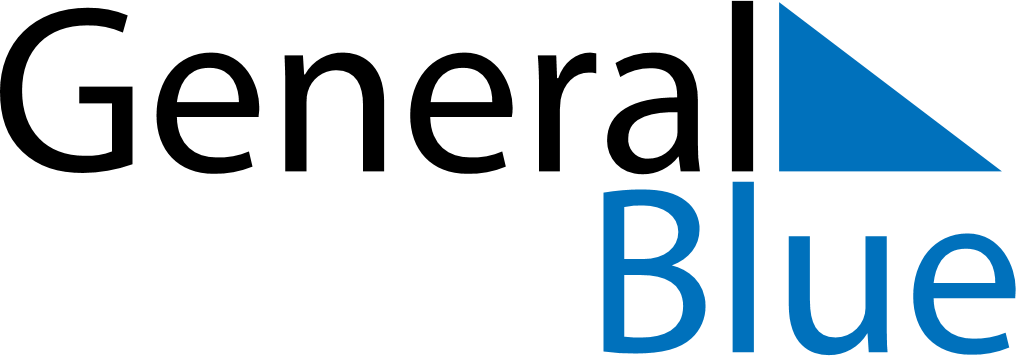 February 2029February 2029February 2029February 2029VietnamVietnamVietnamMondayTuesdayWednesdayThursdayFridaySaturdaySaturdaySunday12334Communist Party of Viet Nam Foundation AnniversaryCommunist Party of Viet Nam Foundation Anniversary56789101011Kitchen guardians1213141516171718Vietnamese New Year HolidaysVietnamese New YearVictory of Ngọc Hồi-Đống ĐaVictory of Ngọc Hồi-Đống Đa1920212223242425262728Lantern Festival